VINGT-CINQUIÈME CONGRÈS INTERAMÉRICAIN DES MINISTRES	OEA/Ser.K/III.26.1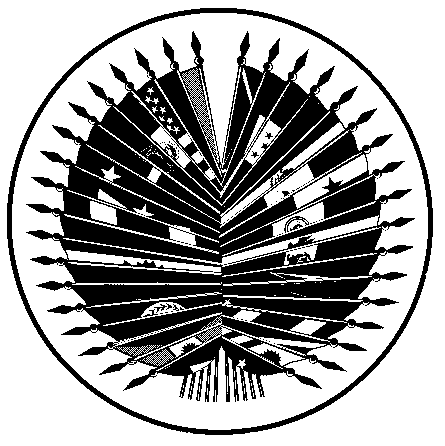 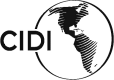 ET HAUTS FONCTIONNAIRES CHARGÉS DU TOURISME	CIDI/TUR-XXV/doc. 1/21 rev.26 octobre 2021	6 octobre 2021Washington, D.C. (États-Unis d'Amérique)	Original: espagnolVIRTUEL		ORDRE DU JOUR« Vers la reconstruction et la relance du Tourisme après la Covid-19 »(Approuvé à la première séance plénière)Examen et officialisation d'accords sur les points suivants :Élection du PrésidentConstitution de la Commission de styleOrdre du jour définitif de la réunionAccord sur la date limite pour le dépôt de propositionsAutres questionsStratégies pour atténuer les effets défavorables de la COVID-19 sur le tourismeLe tourisme après la COVID-19Établissement du lieu du Vingt-sixième Congrès interaméricain des ministres et hauts fonctionnaires chargés du tourismeExamen et approbation du projet de déclarationAutres questions